GE Schedule Planner for 2018 AppointmentsWhen planning for a GE position, we have firm deadlines we have to meet regarding the GE contract, PRF, and Hire docs with AAA Fiscal, UO Graduate Office, and UO Payroll. Since these are actual deadlines and not guidelines, please plan accordingly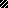 